《文化创意产业导论》教学大纲课程名称：文化创意产业导论课程名称：文化创意产业导论课程名称：文化创意产业导论课程名称：文化创意产业导论课程名称：文化创意产业导论课程名称：文化创意产业导论课程类别（必修/选修）：必修课程类别（必修/选修）：必修课程类别（必修/选修）：必修课程类别（必修/选修）：必修课程类别（必修/选修）：必修课程类别（必修/选修）：必修课程英文名称：课程英文名称：课程英文名称：课程英文名称：课程英文名称：课程英文名称：课程英文名称：课程英文名称：课程英文名称：课程英文名称：课程英文名称：课程英文名称：总学时/周学时/学分：32/2/2总学时/周学时/学分：32/2/2总学时/周学时/学分：32/2/2总学时/周学时/学分：32/2/2总学时/周学时/学分：32/2/2总学时/周学时/学分：32/2/2其中实验/实践学时：18其中实验/实践学时：18其中实验/实践学时：18其中实验/实践学时：18其中实验/实践学时：18其中实验/实践学时：18先修课程： 先修课程： 先修课程： 先修课程： 先修课程： 先修课程： 先修课程： 先修课程： 先修课程： 先修课程： 先修课程： 先修课程： 授课时间：週二 上午1-2節授课时间：週二 上午1-2節授课时间：週二 上午1-2節授课时间：週二 上午1-2節授课时间：週二 上午1-2節授课时间：週二 上午1-2節授课地点：实验楼216授课地点：实验楼216授课地点：实验楼216授课地点：实验楼216授课地点：实验楼216授课地点：实验楼216授课对象：19级多媒系1班授课对象：19级多媒系1班授课对象：19级多媒系1班授课对象：19级多媒系1班授课对象：19级多媒系1班授课对象：19级多媒系1班授课对象：19级多媒系1班授课对象：19级多媒系1班授课对象：19级多媒系1班授课对象：19级多媒系1班授课对象：19级多媒系1班授课对象：19级多媒系1班开课学院：粤台产业科技学院 多媒系开课学院：粤台产业科技学院 多媒系开课学院：粤台产业科技学院 多媒系开课学院：粤台产业科技学院 多媒系开课学院：粤台产业科技学院 多媒系开课学院：粤台产业科技学院 多媒系开课学院：粤台产业科技学院 多媒系开课学院：粤台产业科技学院 多媒系开课学院：粤台产业科技学院 多媒系开课学院：粤台产业科技学院 多媒系开课学院：粤台产业科技学院 多媒系开课学院：粤台产业科技学院 多媒系任课教师姓名/职称：张鸿兪任课教师姓名/职称：张鸿兪任课教师姓名/职称：张鸿兪任课教师姓名/职称：张鸿兪任课教师姓名/职称：张鸿兪任课教师姓名/职称：张鸿兪任课教师姓名/职称：张鸿兪任课教师姓名/职称：张鸿兪任课教师姓名/职称：张鸿兪任课教师姓名/职称：张鸿兪任课教师姓名/职称：张鸿兪任课教师姓名/职称：张鸿兪答疑时间、地点与方式：答疑时间、地点与方式：答疑时间、地点与方式：答疑时间、地点与方式：答疑时间、地点与方式：答疑时间、地点与方式：答疑时间、地点与方式：答疑时间、地点与方式：答疑时间、地点与方式：答疑时间、地点与方式：答疑时间、地点与方式：答疑时间、地点与方式：课程考核方式：开卷（   ）     闭卷（  ）   课程论文（  ）   其它（v）课程考核方式：开卷（   ）     闭卷（  ）   课程论文（  ）   其它（v）课程考核方式：开卷（   ）     闭卷（  ）   课程论文（  ）   其它（v）课程考核方式：开卷（   ）     闭卷（  ）   课程论文（  ）   其它（v）课程考核方式：开卷（   ）     闭卷（  ）   课程论文（  ）   其它（v）课程考核方式：开卷（   ）     闭卷（  ）   课程论文（  ）   其它（v）课程考核方式：开卷（   ）     闭卷（  ）   课程论文（  ）   其它（v）课程考核方式：开卷（   ）     闭卷（  ）   课程论文（  ）   其它（v）课程考核方式：开卷（   ）     闭卷（  ）   课程论文（  ）   其它（v）课程考核方式：开卷（   ）     闭卷（  ）   课程论文（  ）   其它（v）课程考核方式：开卷（   ）     闭卷（  ）   课程论文（  ）   其它（v）课程考核方式：开卷（   ）     闭卷（  ）   课程论文（  ）   其它（v）使用教材：文化创意产业基础/卢涛 李玲/武汉大学出版社产教学参考资料：：1.产品设计（全国高等院校艺术设计专业“十三五”规划教材）/作者:陈文龙、沈元 /编着出版社:中国轻工业出版社/出版时间:2017年07月2. 产品设计(第2版中国高等院校艺术设计专业系列教材)/ 王虹，沈杰，张展　/出版社:上海人民美术出版社/出版时间:2006年01月  使用教材：文化创意产业基础/卢涛 李玲/武汉大学出版社产教学参考资料：：1.产品设计（全国高等院校艺术设计专业“十三五”规划教材）/作者:陈文龙、沈元 /编着出版社:中国轻工业出版社/出版时间:2017年07月2. 产品设计(第2版中国高等院校艺术设计专业系列教材)/ 王虹，沈杰，张展　/出版社:上海人民美术出版社/出版时间:2006年01月  使用教材：文化创意产业基础/卢涛 李玲/武汉大学出版社产教学参考资料：：1.产品设计（全国高等院校艺术设计专业“十三五”规划教材）/作者:陈文龙、沈元 /编着出版社:中国轻工业出版社/出版时间:2017年07月2. 产品设计(第2版中国高等院校艺术设计专业系列教材)/ 王虹，沈杰，张展　/出版社:上海人民美术出版社/出版时间:2006年01月  使用教材：文化创意产业基础/卢涛 李玲/武汉大学出版社产教学参考资料：：1.产品设计（全国高等院校艺术设计专业“十三五”规划教材）/作者:陈文龙、沈元 /编着出版社:中国轻工业出版社/出版时间:2017年07月2. 产品设计(第2版中国高等院校艺术设计专业系列教材)/ 王虹，沈杰，张展　/出版社:上海人民美术出版社/出版时间:2006年01月  使用教材：文化创意产业基础/卢涛 李玲/武汉大学出版社产教学参考资料：：1.产品设计（全国高等院校艺术设计专业“十三五”规划教材）/作者:陈文龙、沈元 /编着出版社:中国轻工业出版社/出版时间:2017年07月2. 产品设计(第2版中国高等院校艺术设计专业系列教材)/ 王虹，沈杰，张展　/出版社:上海人民美术出版社/出版时间:2006年01月  使用教材：文化创意产业基础/卢涛 李玲/武汉大学出版社产教学参考资料：：1.产品设计（全国高等院校艺术设计专业“十三五”规划教材）/作者:陈文龙、沈元 /编着出版社:中国轻工业出版社/出版时间:2017年07月2. 产品设计(第2版中国高等院校艺术设计专业系列教材)/ 王虹，沈杰，张展　/出版社:上海人民美术出版社/出版时间:2006年01月  使用教材：文化创意产业基础/卢涛 李玲/武汉大学出版社产教学参考资料：：1.产品设计（全国高等院校艺术设计专业“十三五”规划教材）/作者:陈文龙、沈元 /编着出版社:中国轻工业出版社/出版时间:2017年07月2. 产品设计(第2版中国高等院校艺术设计专业系列教材)/ 王虹，沈杰，张展　/出版社:上海人民美术出版社/出版时间:2006年01月  使用教材：文化创意产业基础/卢涛 李玲/武汉大学出版社产教学参考资料：：1.产品设计（全国高等院校艺术设计专业“十三五”规划教材）/作者:陈文龙、沈元 /编着出版社:中国轻工业出版社/出版时间:2017年07月2. 产品设计(第2版中国高等院校艺术设计专业系列教材)/ 王虹，沈杰，张展　/出版社:上海人民美术出版社/出版时间:2006年01月  使用教材：文化创意产业基础/卢涛 李玲/武汉大学出版社产教学参考资料：：1.产品设计（全国高等院校艺术设计专业“十三五”规划教材）/作者:陈文龙、沈元 /编着出版社:中国轻工业出版社/出版时间:2017年07月2. 产品设计(第2版中国高等院校艺术设计专业系列教材)/ 王虹，沈杰，张展　/出版社:上海人民美术出版社/出版时间:2006年01月  使用教材：文化创意产业基础/卢涛 李玲/武汉大学出版社产教学参考资料：：1.产品设计（全国高等院校艺术设计专业“十三五”规划教材）/作者:陈文龙、沈元 /编着出版社:中国轻工业出版社/出版时间:2017年07月2. 产品设计(第2版中国高等院校艺术设计专业系列教材)/ 王虹，沈杰，张展　/出版社:上海人民美术出版社/出版时间:2006年01月  使用教材：文化创意产业基础/卢涛 李玲/武汉大学出版社产教学参考资料：：1.产品设计（全国高等院校艺术设计专业“十三五”规划教材）/作者:陈文龙、沈元 /编着出版社:中国轻工业出版社/出版时间:2017年07月2. 产品设计(第2版中国高等院校艺术设计专业系列教材)/ 王虹，沈杰，张展　/出版社:上海人民美术出版社/出版时间:2006年01月  使用教材：文化创意产业基础/卢涛 李玲/武汉大学出版社产教学参考资料：：1.产品设计（全国高等院校艺术设计专业“十三五”规划教材）/作者:陈文龙、沈元 /编着出版社:中国轻工业出版社/出版时间:2017年07月2. 产品设计(第2版中国高等院校艺术设计专业系列教材)/ 王虹，沈杰，张展　/出版社:上海人民美术出版社/出版时间:2006年01月  课程简介：延伸设计与创意运用于文化的传递,让学生了解与实际操作文化元素在设计的策略中课程简介：延伸设计与创意运用于文化的传递,让学生了解与实际操作文化元素在设计的策略中课程简介：延伸设计与创意运用于文化的传递,让学生了解与实际操作文化元素在设计的策略中课程简介：延伸设计与创意运用于文化的传递,让学生了解与实际操作文化元素在设计的策略中课程简介：延伸设计与创意运用于文化的传递,让学生了解与实际操作文化元素在设计的策略中课程简介：延伸设计与创意运用于文化的传递,让学生了解与实际操作文化元素在设计的策略中课程简介：延伸设计与创意运用于文化的传递,让学生了解与实际操作文化元素在设计的策略中课程简介：延伸设计与创意运用于文化的传递,让学生了解与实际操作文化元素在设计的策略中课程简介：延伸设计与创意运用于文化的传递,让学生了解与实际操作文化元素在设计的策略中课程简介：延伸设计与创意运用于文化的传递,让学生了解与实际操作文化元素在设计的策略中课程简介：延伸设计与创意运用于文化的传递,让学生了解与实际操作文化元素在设计的策略中课程简介：延伸设计与创意运用于文化的传递,让学生了解与实际操作文化元素在设计的策略中课程教学目标A.理解－创意产业的概述与应用文化B.运用－学会文化元素应用与设计加值C.综合－找到适合的创意体现于文化传递上。一、知识目标：1.文化元素應用的概念、方法、逻辑、结构及重要性；2.文創产品设计的模式应用,交互应用与细项处理。二、能力目标：1. 熟练产品设计概念建立,并且能够独立思考与解题；2. 分析判断与下决定的过的建立。三、素质目标：1. 培养学生具有主动练习、持之以恒、认知产品设计的真实想法、探究设计态度和意识；课程教学目标A.理解－创意产业的概述与应用文化B.运用－学会文化元素应用与设计加值C.综合－找到适合的创意体现于文化传递上。一、知识目标：1.文化元素應用的概念、方法、逻辑、结构及重要性；2.文創产品设计的模式应用,交互应用与细项处理。二、能力目标：1. 熟练产品设计概念建立,并且能够独立思考与解题；2. 分析判断与下决定的过的建立。三、素质目标：1. 培养学生具有主动练习、持之以恒、认知产品设计的真实想法、探究设计态度和意识；课程教学目标A.理解－创意产业的概述与应用文化B.运用－学会文化元素应用与设计加值C.综合－找到适合的创意体现于文化传递上。一、知识目标：1.文化元素應用的概念、方法、逻辑、结构及重要性；2.文創产品设计的模式应用,交互应用与细项处理。二、能力目标：1. 熟练产品设计概念建立,并且能够独立思考与解题；2. 分析判断与下决定的过的建立。三、素质目标：1. 培养学生具有主动练习、持之以恒、认知产品设计的真实想法、探究设计态度和意识；课程教学目标A.理解－创意产业的概述与应用文化B.运用－学会文化元素应用与设计加值C.综合－找到适合的创意体现于文化传递上。一、知识目标：1.文化元素應用的概念、方法、逻辑、结构及重要性；2.文創产品设计的模式应用,交互应用与细项处理。二、能力目标：1. 熟练产品设计概念建立,并且能够独立思考与解题；2. 分析判断与下决定的过的建立。三、素质目标：1. 培养学生具有主动练习、持之以恒、认知产品设计的真实想法、探究设计态度和意识；课程教学目标A.理解－创意产业的概述与应用文化B.运用－学会文化元素应用与设计加值C.综合－找到适合的创意体现于文化传递上。一、知识目标：1.文化元素應用的概念、方法、逻辑、结构及重要性；2.文創产品设计的模式应用,交互应用与细项处理。二、能力目标：1. 熟练产品设计概念建立,并且能够独立思考与解题；2. 分析判断与下决定的过的建立。三、素质目标：1. 培养学生具有主动练习、持之以恒、认知产品设计的真实想法、探究设计态度和意识；课程教学目标A.理解－创意产业的概述与应用文化B.运用－学会文化元素应用与设计加值C.综合－找到适合的创意体现于文化传递上。一、知识目标：1.文化元素應用的概念、方法、逻辑、结构及重要性；2.文創产品设计的模式应用,交互应用与细项处理。二、能力目标：1. 熟练产品设计概念建立,并且能够独立思考与解题；2. 分析判断与下决定的过的建立。三、素质目标：1. 培养学生具有主动练习、持之以恒、认知产品设计的真实想法、探究设计态度和意识；课程教学目标A.理解－创意产业的概述与应用文化B.运用－学会文化元素应用与设计加值C.综合－找到适合的创意体现于文化传递上。一、知识目标：1.文化元素應用的概念、方法、逻辑、结构及重要性；2.文創产品设计的模式应用,交互应用与细项处理。二、能力目标：1. 熟练产品设计概念建立,并且能够独立思考与解题；2. 分析判断与下决定的过的建立。三、素质目标：1. 培养学生具有主动练习、持之以恒、认知产品设计的真实想法、探究设计态度和意识；本课程与学生核心能力培养之间的关联(授课对象为理工科专业学生的课程填写此栏）：□核心能力1. ■核心能力2. ■核心能力3.□核心能力4.□核心能力5.■核心能力6. □核心能力7．□核心能力8．本课程与学生核心能力培养之间的关联(授课对象为理工科专业学生的课程填写此栏）：□核心能力1. ■核心能力2. ■核心能力3.□核心能力4.□核心能力5.■核心能力6. □核心能力7．□核心能力8．本课程与学生核心能力培养之间的关联(授课对象为理工科专业学生的课程填写此栏）：□核心能力1. ■核心能力2. ■核心能力3.□核心能力4.□核心能力5.■核心能力6. □核心能力7．□核心能力8．本课程与学生核心能力培养之间的关联(授课对象为理工科专业学生的课程填写此栏）：□核心能力1. ■核心能力2. ■核心能力3.□核心能力4.□核心能力5.■核心能力6. □核心能力7．□核心能力8．本课程与学生核心能力培养之间的关联(授课对象为理工科专业学生的课程填写此栏）：□核心能力1. ■核心能力2. ■核心能力3.□核心能力4.□核心能力5.■核心能力6. □核心能力7．□核心能力8．理论教学进程表理论教学进程表理论教学进程表理论教学进程表理论教学进程表理论教学进程表理论教学进程表理论教学进程表理论教学进程表理论教学进程表理论教学进程表理论教学进程表周次教学主题主讲教师学时数教学的重点、难点、课程思政融入点教学的重点、难点、课程思政融入点教学的重点、难点、课程思政融入点教学的重点、难点、课程思政融入点教学模式（线上/混合式/线下教学方式教学方式作业安排1文化创意概念張鴻兪2文化是什么/文化推展的优与缺课程思政融入点:从文化各观点看待设计,让学生可以理解设计产品的各種可行方向,且分析相应的问题文化是什么/文化推展的优与缺课程思政融入点:从文化各观点看待设计,让学生可以理解设计产品的各種可行方向,且分析相应的问题文化是什么/文化推展的优与缺课程思政融入点:从文化各观点看待设计,让学生可以理解设计产品的各種可行方向,且分析相应的问题文化是什么/文化推展的优与缺课程思政融入点:从文化各观点看待设计,让学生可以理解设计产品的各種可行方向,且分析相应的问题线下课堂讲授课堂讲授家鄉地圖2文化创意产业特征張鴻兪2产业与创意与文化的结合－文创的多变性课程思政融入点:找尋文化特徵並且運用執行产业与创意与文化的结合－文创的多变性课程思政融入点:找尋文化特徵並且運用執行产业与创意与文化的结合－文创的多变性课程思政融入点:找尋文化特徵並且運用執行产业与创意与文化的结合－文创的多变性课程思政融入点:找尋文化特徵並且運用執行线下课堂讲授课堂讲授家鄉特色3文化创意产业发展的功能与意义張鴻兪2文创的实质帮助－正确的使用文化创意的策略课程思政融入点:让学生可以理解文化多層次,透过文化理解與發展,让設計生活更多彩文创的实质帮助－正确的使用文化创意的策略课程思政融入点:让学生可以理解文化多層次,透过文化理解與發展,让設計生活更多彩文创的实质帮助－正确的使用文化创意的策略课程思政融入点:让学生可以理解文化多層次,透过文化理解與發展,让設計生活更多彩文创的实质帮助－正确的使用文化创意的策略课程思政融入点:让学生可以理解文化多層次,透过文化理解與發展,让設計生活更多彩线下课堂讲授课堂讲授課堂筆記整理4文化创意产业实务張鴻兪2文创的实质帮助－正确的使用文化创意的策略课程思政融入点:透過實際案例理解文化設計之過程文创的实质帮助－正确的使用文化创意的策略课程思政融入点:透過實際案例理解文化設計之過程文创的实质帮助－正确的使用文化创意的策略课程思政融入点:透過實際案例理解文化設計之過程文创的实质帮助－正确的使用文化创意的策略课程思政融入点:透過實際案例理解文化設計之過程线下课堂讲授课堂讲授課堂筆記整理7文创产业下的活动形式(咏物成金)張鴻兪2活动举办的模式介绍/無法融入生活驗證课程思政融入点:提高要求让学生作品美感提升活动举办的模式介绍/無法融入生活驗證课程思政融入点:提高要求让学生作品美感提升活动举办的模式介绍/無法融入生活驗證课程思政融入点:提高要求让学生作品美感提升活动举办的模式介绍/無法融入生活驗證课程思政融入点:提高要求让学生作品美感提升线下综合综合課堂筆記整理9全球时代的文化创意产业張鴻兪2全球性文化活動參考價值/無法融入生活驗證课程课程思政融入点: 从文化各观点看待设计,让学生可以理解设计产品的各種可行方向,且分析相应的问题全球性文化活動參考價值/無法融入生活驗證课程课程思政融入点: 从文化各观点看待设计,让学生可以理解设计产品的各種可行方向,且分析相应的问题全球性文化活動參考價值/無法融入生活驗證课程课程思政融入点: 从文化各观点看待设计,让学生可以理解设计产品的各種可行方向,且分析相应的问题全球性文化活動參考價值/無法融入生活驗證课程课程思政融入点: 从文化各观点看待设计,让学生可以理解设计产品的各種可行方向,且分析相应的问题线下课堂讲授课堂讲授課堂筆記整理10台湾与中国的文创产业張鴻兪2全球性文化活動參考價值/無法融入生活驗證课程课程思政融入点: 从文化各观点看待设计,让学生可以理解设计产品的各種可行方向,且分析相应的问题全球性文化活動參考價值/無法融入生活驗證课程课程思政融入点: 从文化各观点看待设计,让学生可以理解设计产品的各種可行方向,且分析相应的问题全球性文化活動參考價值/無法融入生活驗證课程课程思政融入点: 从文化各观点看待设计,让学生可以理解设计产品的各種可行方向,且分析相应的问题全球性文化活動參考價值/無法融入生活驗證课程课程思政融入点: 从文化各观点看待设计,让学生可以理解设计产品的各種可行方向,且分析相应的问题线下综合综合課堂筆記整理合计：合计：合计：14实践教学进程表实践教学进程表实践教学进程表实践教学进程表实践教学进程表实践教学进程表实践教学进程表实践教学进程表实践教学进程表实践教学进程表实践教学进程表实践教学进程表周次实验项目名称主讲教师学时重点、难点、课程思政融入点重点、难点、课程思政融入点重点、难点、课程思政融入点项目类型（验证/综合/设计）项目类型（验证/综合/设计）教学方式教学方式教学方式5创意的设计方法張鴻兪2元素的收集与设计运用－设计流程的多变性课程思政融入点:创意设计草稿实际演练,多张的设计让学生实战演练.練習問題分析與抓重點元素的收集与设计运用－设计流程的多变性课程思政融入点:创意设计草稿实际演练,多张的设计让学生实战演练.練習問題分析與抓重點元素的收集与设计运用－设计流程的多变性课程思政融入点:创意设计草稿实际演练,多张的设计让学生实战演练.練習問題分析與抓重點综合综合設計方法筆記設計方法筆記設計方法筆記6文化创意的设计方法2張鴻兪2文化元素的收集与设计运用－设计流程的多变性课程思政融入点:要求學生理解並且應用作品中文化元素的收集与设计运用－设计流程的多变性课程思政融入点:要求學生理解並且應用作品中文化元素的收集与设计运用－设计流程的多变性课程思政融入点:要求學生理解並且應用作品中综合综合設計方法筆記設計方法筆記設計方法筆記8期中报告張鴻兪2地方文化财的分析与元素运用－文创小论-东莞计划课程思政融入点:提高要求让学生作品提高整体性地方文化财的分析与元素运用－文创小论-东莞计划课程思政融入点:提高要求让学生作品提高整体性地方文化财的分析与元素运用－文创小论-东莞计划课程思政融入点:提高要求让学生作品提高整体性综合综合ＰＰＴ報告ＰＰＴ報告ＰＰＴ報告11期末提报-文创提案.張鴻兪2广东为主题各组企划报告－找出广东的切入点(食衣住行育乐)课程思政融入点:提高要求让学生作品提高整体性广东为主题各组企划报告－找出广东的切入点(食衣住行育乐)课程思政融入点:提高要求让学生作品提高整体性广东为主题各组企划报告－找出广东的切入点(食衣住行育乐)课程思政融入点:提高要求让学生作品提高整体性综合综合ＰＰＴ報告ＰＰＴ報告ＰＰＴ報告12如何写好一个企划书張鴻兪2企划书的内容与流程－让文化性纳入企画书中课程思政融入点:撰寫文案透过系统性整理方式,来厘清帮助设计方案企划书的内容与流程－让文化性纳入企画书中课程思政融入点:撰寫文案透过系统性整理方式,来厘清帮助设计方案企划书的内容与流程－让文化性纳入企画书中课程思政融入点:撰寫文案透过系统性整理方式,来厘清帮助设计方案综合综合企劃書前章企劃書前章企劃書前章13如何写好一个企划书2張鴻兪2企划书的内容与流程－让文化性纳入企画书中课程思政融入点: 撰寫文案透过系统性整理方式,来厘清帮助设计方案企划书的内容与流程－让文化性纳入企画书中课程思政融入点: 撰寫文案透过系统性整理方式,来厘清帮助设计方案企划书的内容与流程－让文化性纳入企画书中课程思政融入点: 撰寫文案透过系统性整理方式,来厘清帮助设计方案综合综合企劃書後章企劃書後章企劃書後章14草模制作与产品推广视觉呈现張鴻兪2草模製作/草模呈現與實用性結合之困難度课程思政融入点:透過草模看見自己設計產品的缺點草模製作/草模呈現與實用性結合之困難度课程思政融入点:透過草模看見自己設計產品的缺點草模製作/草模呈現與實用性結合之困難度课程思政融入点:透過草模看見自己設計產品的缺點综合综合宣傳方式宣傳方式宣傳方式15产品制作与包装張鴻兪2设计呈现与周边商品制作/体现商店贩卖的概念课程思政融入点:设计自己的产品实际做出模型制作来验证自己的作品设计呈现与周边商品制作/体现商店贩卖的概念课程思政融入点:设计自己的产品实际做出模型制作来验证自己的作品设计呈现与周边商品制作/体现商店贩卖的概念课程思政融入点:设计自己的产品实际做出模型制作来验证自己的作品综合综合宣傳方式宣傳方式宣傳方式16期末作业展張鴻兪2地方文化财的分析与元素运用－文创企画书-家乡课程思政融入点:配合产业的设计需求加入设计的训练让学生快速进入设计的要求地方文化财的分析与元素运用－文创企画书-家乡课程思政融入点:配合产业的设计需求加入设计的训练让学生快速进入设计的要求地方文化财的分析与元素运用－文创企画书-家乡课程思政融入点:配合产业的设计需求加入设计的训练让学生快速进入设计的要求综合综合報告書與海報報告書與海報報告書與海報合计：合计：合计：18考核方法及标准考核方法及标准考核方法及标准考核方法及标准考核方法及标准考核方法及标准考核方法及标准考核方法及标准考核方法及标准考核方法及标准考核方法及标准考核方法及标准考核形式考核形式考核形式考核形式考核形式评价标准评价标准评价标准评价标准评价标准权重权重课题执行成果课题执行成果课题执行成果课题执行成果课题执行成果上课课题是否都完成，在细节上的处理有达到要求。上课课题是否都完成，在细节上的处理有达到要求。上课课题是否都完成，在细节上的处理有达到要求。上课课题是否都完成，在细节上的处理有达到要求。上课课题是否都完成，在细节上的处理有达到要求。30%30%作业缴交情况作业缴交情况作业缴交情况作业缴交情况作业缴交情况作业的执行完成度。作业的执行完成度。作业的执行完成度。作业的执行完成度。作业的执行完成度。30%30%期中考期中考期中考期中考期中考作品呈现完成度。作品呈现完成度。作品呈现完成度。作品呈现完成度。作品呈现完成度。15%15%期末考期末考期末考期末考期末考作品呈现完成度。作品呈现完成度。作品呈现完成度。作品呈现完成度。作品呈现完成度。25%25%大纲编写时间：2020.09.10大纲编写时间：2020.09.10大纲编写时间：2020.09.10大纲编写时间：2020.09.10大纲编写时间：2020.09.10大纲编写时间：2020.09.10大纲编写时间：2020.09.10大纲编写时间：2020.09.10大纲编写时间：2020.09.10大纲编写时间：2020.09.10大纲编写时间：2020.09.10大纲编写时间：2020.09.10系（部）审查意见：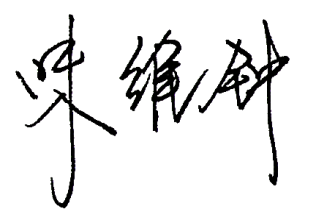 系（部）主任签名：                         日期：      年    月    日系（部）审查意见：系（部）主任签名：                         日期：      年    月    日系（部）审查意见：系（部）主任签名：                         日期：      年    月    日系（部）审查意见：系（部）主任签名：                         日期：      年    月    日系（部）审查意见：系（部）主任签名：                         日期：      年    月    日系（部）审查意见：系（部）主任签名：                         日期：      年    月    日系（部）审查意见：系（部）主任签名：                         日期：      年    月    日系（部）审查意见：系（部）主任签名：                         日期：      年    月    日系（部）审查意见：系（部）主任签名：                         日期：      年    月    日系（部）审查意见：系（部）主任签名：                         日期：      年    月    日系（部）审查意见：系（部）主任签名：                         日期：      年    月    日系（部）审查意见：系（部）主任签名：                         日期：      年    月    日